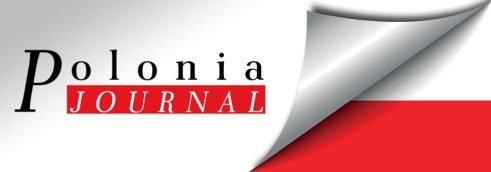 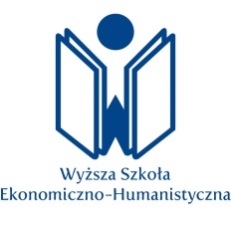 Форма рецензии (содержание формы рецензии является конфиденциальным)Имя и фамилия Рецензента ……………………………………………………………………Занимаемая должность …………………………………………………………………..…………………………………………………………………………………………………...Адрес, e-mail…………………………………………………………………………………...Название статьи  …...…………………………………………………………………………...…………………………………………………………………………………………………...Регистрационный номер ……..………………………………………………………………Тип статьи: оригинальная, обзорная, другаяОценка рецензента (прошу отметить X):Детальная оценкаПрошу отметить Х в соответствии с пятибалльной шкалойОчень хорошо 	5	Хорошо 		4Удовлетворительно	3Плохо		2Очень плохо 	1В случае отсутствия в статье элементов, указанных для позитивной оценки (в зависимости от типа статьи), просим отметить  N/A.Обоснование оценки (просьба дать комментарии к обоснованию оценки и высказать предложения по улучшению текста статьи)……………………………………………………………………………………………………………………………………………………………………………………………………Я заявляю, что ознакомление с текстом статьи не выявило у меня конфликта интересов с автором (авторами) ……………………………					……………………………………                    Дата						                   ПодписьРабота может быть опубликована в представленном видеРабота может быть опубликована после учета замечаний и предложений Рецензента без повторного рассмотрения Работа может быть опубликована после учета замечаний и предложений Рецензента, и при повторном рассмотрении стати РецензентомРабота не рекомендуется к публикации12345N/A1.Соответствие названия содержанию2.Адекватность аннотации содержанию работы3.Реализация целей статьи4.Значимость работы для развития отдельной отрасли науки. Актуальность выбранной темы.5.Адекватность и корректность используемой терминологии 6.Адекватность методологии исследования поставленным целям и задачам7.Корректность статистического анализа и статистических даных 8.Соответствие выводов и предложений содержанию работы9.Однозначность и логика текста статьи10.Достаточность и корректность цитирования, соответствие библиографии целям и задачам работы11. Корректность, логичность, наглядность таблиц и рисунков12.Язык (наличие синтаксических, орфографических и др. редакционных ошибок и недостатков), общий стиль изложения Общая оценка.Общая оценка.